KS3 PE   Independent Sheet – Pupils can follow or implement alternative exercise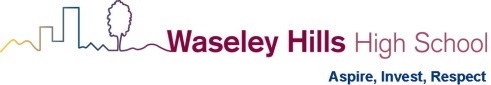 Its really hard to keep motivated at the moment. The less we do, the less we want to do but it is very important to get moving and get your daily exercise. Why not add it all up to a super challenge, which lasts a week, fortnight or a month.Jogg and time yourself for 1 mile and try and beat your time each day.                               2) Run, jog and walk  1 mile and use lampposts to change speeds.London Marathon CHALLENGEThis run 26.2 miles starts at Blackheath in Greenwich, passes the iconic Cutty Sark, goes over the world-famous Tower Bridge, and through Canary Wharf, before finishing on The Mall in front of Buckingham Palace. Yours can be your local area: chart how long it takes you to complete by dividing the total by a chosen number of days? Half Marathon CHALLENGE13.1miles day by day. Usually Starting on New Street, the half marathon will pass the famous Rotunda, Primark on High Street, Selfridges and St Martin's Church before taking thousands of participants along Pershore Road and into south Birmingham before a venture through cannon hill park and finish along a crowded Broad Street. Can you jog it virtually in your area over a week or so? Chart how long it takes you?The Lands End to John O’Groats CHALLENGE Traveling from Land’s End to John O’Groats will mean you are traveling the whole length of mainland Great Britain from its most southerly point, to its most northerly! But how far is it from Land’s End to John O’Groats? The best route with least cars is an epic 1000 mile (1609 km) journey - in order to stay safe and explore some of the best scenery in the UK! Can you walk it virtually? Chart how long it takes you by adding up your daily 1 hours exercise as walking, that’s 7hrs a week.The Sahara Desert CHALLENGE It covers an area of 3,629,360 square miles and is still growing. From east to west it is 4,800 miles long and from north to south it is 1,118 miles wide. Can you trek virtually across the Sahara desert? Chart how long it takes you? The Everest CHALLENGE If you can't picture the scale of Everest, it is the highest peak on earth, and the summit is around the height passenger planes fly. To complete the challenge it takes 52,047 steps which to be a little realistic should be up hill/stairs. You won’t have ice falls and altitude to battle but you will have mind over matter and muscle soreness. So can you virtually climb Everest? However, unlucky for you going downstairs don’t count.Double up (Burpees  &  Sit Ups)(2 exercises, twice each a day, each day you add two-2-4-6-8-10…..for 2 weeksTriangle (3 exercises, 3 times each, 3 times a day-3-6-9-12-15 for a week)Sit Ups      Press Ups       Squats5 a day (Select any 5 exercises which work different muscles groups). Each one is completed in anyone of the following formats:5 times each, 5 times a week5 times each x 5 sets, 5 times a week (total 25 of each per day)1 minute each, 5 times a week77-Weekly (Select any 7 exercises which work different muscles groups)1 minute each, 7 times a week50 challenge (for any 4 days of the week) 10 of each-once a daySquatsPress upsSits upsBurpees